        Ljubljanska ulica 5, 2000 Maribor, Slovenija            Tel.: 00386 2 321 10 00 Faks: 00386 2 331 23 93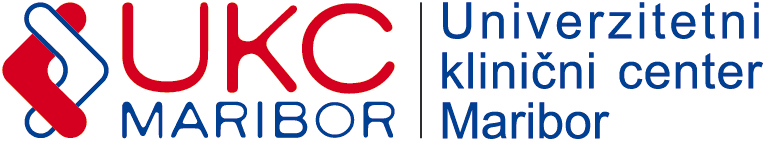 SLUŽBA ZA OSKRBO, VZDRŽEVANJE IN INVESTICIJEOddelek za vzdrževanje objektov in napravDatum: 23.12.2020Zadeva: Ureditev medicinskega kisika v  8 sobah Odd. za endokrinologijo in diabetologijoDemontaža / montaža Armstrong stropa na hodniku in Dampa stropa v sanitarnem prostoru med sobami1 kplDobava in montaža  Cu inštalacij  od gl. dovoda medicinske kisika na hodniku do bolniških kanalov po posameznih sobahCu medicinska cev  8 x 1 mm						50 tmCu medicinska cev 12 x 1 mm					20 tmFitingi za Cu inštalacijo							1 kplKanal PVC – NK  20 x 30						10 tmDobava in vgradnja sklopk in podometnih doz  za medicinski kisik v obstoječe bolniške kanale ( izrez v pločevino )8 kplMeritev inštalacij medicinskih plinov1 kplTlačni preizkus sistema1 kplIzvedba prebojev v stenah za izvedbo Cu inštalacijMed hodnikom in sanitarnim prostorom				4 kosMed sanitarnim prostorom in sobami				4 kosMed sobami								4 kosTransportni in ostali splošni stroški ( parkiranje v UKC-ju … )1 kplOpomba: Vgrajena oprema mora biti dobavljena in montirana  po veljavnem standardu SIST EN ISO 7396-1-2016  - sistem napeljav za medicinske plineVodja vzdrževanja objektov in naprav:Viko Roj, dipl. inž. str.